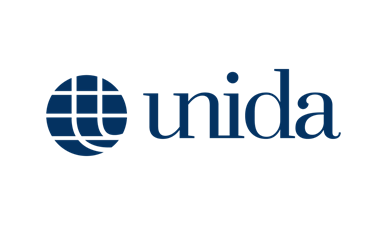 CURRICULUM VITAENOME COGNOME          Tiziana RumiFOTO DOCENTE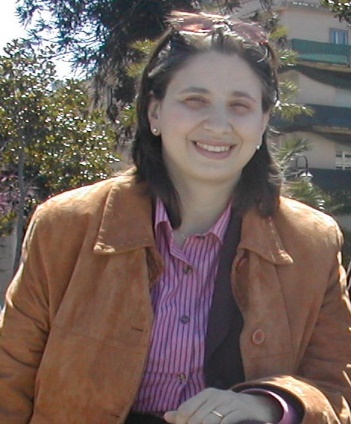 Ruolo: Ricercatore a tempo indeterminato presso il DiGIES – Università Mediterranea di Reggio CalabriaSettore scientifico disciplinare: IUS/01Dipartimento: DiGIES (Dipartimento di Giurisprudenza Economia e Scienze umane)Governo e Organi Collegiali: Componente del Consiglio di Dipartimento del DiGIES; Componente della Commissione valutazione carriere degli studenti; Componente di Commissioni di durata temporanea (es. nell’a.a. 2019/2020 della Commissione Dottorato XXXVI ciclo e nell’a. a. 2019/2020 commissione di concorso per l’affidamento di incarichi di docenza per il Corso di sostegno)Incarichi accademici: Dall’A.A. 2012/2013 all’A.A. 2018/2019 Coordinatrice della Commissione Paritetica Docenti Studenti del DiGIES, nell’A.A. 2018/2019 Delegata dal Dipartimento per il progetto Alternanza Scuola/Lavoro.E-mail: tiziana.rumi@unirc.itProfilo breve:Tiziana Rumi è nata a Reggio Calabria, il 02.08.1972. Ha conseguito la laurea in Giurisprudenza presso l'Università degli Studi di Messina il 10 gennaio 1998 e, successivamente, il 23 ottobre 2001 ha conseguito il Diploma di Specialista in Diritto Civile, indirizzo GIURISTA D'IMPRESA, presso Scuola di Specializzazione "S. Pugliatti" di Catanzaro. In data 1 marzo 2006 ha conseguito il titolo di dottore di ricerca in “Diritto civile” e dal 3 novembre 2008 è Ricercatore nel SSD Ius/01 presso la Facoltà di Giurisprudenza dell’Università degli Studi Mediterranea di Reggio Calabria, oggi DIGIES (Dipartimento di Giurisprudenza Economia e Scienze umane). Qui ha svolto attività didattica ed è stata affidataria dell’insegnamento “Codice del consumo” (dall’A.A.2008/2009 all’A.A.2012/2013). Dall’a.a. 2013/2014 a quello attuale è stata ed è affidataria di moduli di insegnamento di “Istituzioni di diritto privato” sia per il CDS in Giurisprudenza che per il CDS in Scienze Economiche. Dal 2001 ad oggi ha sempre collaborato con le cattedre di Diritto privato A/L, Diritto privato comparato e Diritto privato europeo. Ha partecipato come componente dell’unità di ricerca di Reggio Calabria a diversi PRIN (“Trattato di Lisbona e situazioni giuridiche proprietarie” (coordinato dal prof. G. Vettori), cofinanziato dal MIUR nel 2009; “I livelli di armonizzazione nel diritto europeo dei contratti: un’indagine per settori e tipi contrattuali” (coordinato dalla prof.ssa E. Navarretta), cofinanziato dal MIUR nel 2004) e nell’A. A. 2012-2013 al Progetto di ricerca “Il contratto di rete”, co-finanziato dalla Regione Calabria. E’ stata coinvolta in diversi progetti di ricerca internazionali (Progetto di ricerca, diretto dal premio Unesco prof. Juan Antonio Travieso, su “El sistema di proteccion multinivel de los derechos fundamental en l’Europa y en el America Latina”, con la partecipazione di circa 200 studiosi, dell’Università “Mediterranea” e di 37 Atenei dei Paesi iberici; Progetto di ricerca co-finanziato da vari Enti, su “L’influenza del diritto europeo sugli ordinamenti nazionali. Italia, Spagna e Portogallo a confronto” (con la partecipazione di circa 80 studiosi di 4 Atenei italiani - Reggio Calabria, Udine, Catanzaro e Messina -; 5 spagnoli - Vigo, Santiago de Compostela, La Coruña, Granada e Cordoba -; e 2 portoghesi - Minho e Porto -); Progetto di ricerca su “The impact of European Consumer Law on the national legal systems”, con la partecipazione di circa 50 studiosi delle Università di Reggio Calabria, Sofia, Cracovia, Sibiu, Maribor, Lubiana, Fiume, Zagabria, Brno, Tartu, Patras). Ha svolto diverse lezioni all’estero (su invito del professore Antonio Bueno Armijo, dal 20 al 22 settembre 2016, ha svolto un modulo di lezioni di otto ore su Evoluzione del diritto alla riservatezza in Italia e in Europa, per due classi di studenti frequentanti la materia “Sistema constitucional de derechos y libertades”, presso la Facultad de Derecho y Ciencias Económicas y Empresariales dell’Università di Cordova; il 20 settembre 2016, su invito del Prof. Guillermo Cerdeira (Cátedratico de Derecho Civil), ha tenuto una Lezione di Dottorato presso la Facultad de Derecho dell’Università statale di Siviglia, su “La tutela dei consumatori dopo le più recenti modifiche al Codice del Consumo”). E’ stata relatrice in diversi Convegni e seminari su diverse tematiche inclusa la lezione dal titolo “La mediazione nelle controversie con i consumatori” nell’ambito del Convegno internazionale sulla tutela dei consumatori svoltosi presso l’Università Mediterranea (26 e 27 luglio 2017);  la relazione del 21 maggio 2019 dal titolo “Mediazione familiare e altre forme di tutela della bigenitorialità” al Convegno su “Tutela della persona e salvaguardia dei diritti fondamentali dei soggetti “vulnerabili”, organizzato dalla Scuola di Specializzazione per le professioni legali del DiGIES e la relazione del 29 ottobre 2019 dal titolo “La tutela dei minori nel mondo della comunicazione, nel seminario internazionale su "Tutela dei minori e filiazione nel dialogo tra diritto interno ed europeo. Un confronto tra Italia e Spagna", organizzato dalla cattedra di diritto privato comparato con la presenza della prof.ssa Rebeca Carpi Martin - Direttrice del Department of Law (ESADE Law School) dell'Università Ramon LLull di Barcellona. Ha svolto attività di docenza anche nei Master in “Economia civile per le imprese profit, no profit e della p.a.” e in Diritto Privato Europeo, nonché presso la Scuola di Specializzazione per le professioni legali.E' componente del “Mediterranea International Centre for Human Rights Research" dell’Università di Reggio Calabria, nato in collaborazione con studiosi di oltre 120 Atenei e con un Comitato Scientifico composto da 80 professori (prorettori, presidi, direttori) di università italiane e straniere e dal 10 maggio 2016 è componente, anche, del Centro (internazionale) Studi per la Formazione e la Ricerca in Diritto Privato Europeo (Eurodip) “S. Pugliatti” di Messina (diretto dal prof. V. Scalisi). Interessi di ricerca:Diritto dei consumatori, garanzie reali, tutela del credito, compravendita, mediazione, diritti fondamentaliPubblicazioni:▪	Rumi T., Il pegno rotativo agricolo del decreto “Cura Italia”, in press;▪	Rumi T., Merito creditizio e formalismo contrattuale nella disciplina del Decreto Liquidità, in corso di pubblicazione sul n. 4/2020 della rivista I Contratti;▪	Rumi T., Il prestito vitalizio ipotecario tra le nuove soluzioni marciane a garanzia del credito immobiliare, in D’AMICO – PAGLIANTINI – PIRAINO – RUMI, I nuovi marciani, Torino, 2017, pp. 105 – 148, ISBN/EAN: 9-788892-107465;▪	Rumi T., Prestito vitalizio ipotecario e hipoteca inversa: le discipline italiana e spagnola a confronto, in Actualidad jurídica iberoamericana, 2016, pp. 151-174, ISSN: 2386-4567.▪	Rumi T., Il restyling del Codice del consumo e le nuove regole a protezione dei consumatori, in A. Viglianisi Ferraro (a cura di), “L’incidenza del diritto europeo sugli ordinamenti nazionali. Italia, Portogallo e Spagna a confronto”, Aracne, Roma, 2016, in corso di pubblicazione;▪	Rumi T., Art. 24 - Crediti a tasso variabile, in: P. Sirena (a Cura Di), I mutui ipotecari nel diritto comparato ed europeo Commentario alla direttiva 2014/17/UE, I Quaderni della Fondazione Italiana del Notariato, Milano (ITA), 2016, pp. 435-447.▪	Rumi T., La direttiva 2014/17/UE sul credito relativo agli immobili residenziali, in: E. Panzarini, A. Dolmetta, S. Patriarca, Le operazioni di finanziamento bancario, societario, sull'estero, al consumatore, strutturato, a mezzo garanzia, pubblico, Zanichelli Editore, Bologna, Vol. 34, 2016, pp. 632-675, ISBN: 978-88-08-05887-4.▪	Rumi T., Stand fieristico e contratti negoziati fuori dei locali commerciali, nota a Cass. civ., sez. IV, 28 ottobre 2014, n. 22863, I contratti, n. 3, 2015, pp. 221-229, ISSN: 1123-5047.▪	Rumi T., La nuova disciplina del prestito vitalizio ipotecario, I contratti, n. 10, 2015, pp. 937-947, ISSN: 1123-5047.▪	Rumi T., Profili privitistici della nuova disciplina sul credito relativo agli immobili residenziali, I contratti, n. 1, 2015, pp. 70-86, ISSN: 1123-5047.▪	Rumi T., Sub art. 59, La riforma del codice del consumo. Commentario al D. lgs. n. 21/2014, 2015, pp. 256-263.▪	Rumi T., Sub artt. 54,55, La riforma del codice del consumo. Commentario al D. lgs. n. 21/2014, CEDAM, Padova (ITA), 2015, pp. 217-227.▪	Rumi T., Sub art. 63, La riforma del codice del consumo. Commentario al D. lgs. n. 21/2014, CEDAM, Padova (ITA), 2015, pp. 310-320.▪	Rumi T., Sub art.52, La riforma del codice del consumo. Commentario al D. lgs. n. 21/2014, Cedam, Padova (ITA), 2015, pp. 183-200.▪	Rumi T., Sub artt. 45, 46, 47, La Riforma del codice del consumo. Commentario al D. Lgs. n. 21/2014, CEDAM, Padova (ITA), 2015, pp. 33-107.▪	Rumi T., Verifica del merito creditizio ed efficacia dei rimedi a tutela del consumatore, nota a CGUE, Sez. IV, 27 marzo 2014, causa C-565/12, I contratti, 2014, pp. 873-887, ISSN: 1123-5047.▪	Rumi T., Brevi note sull'amministrazione di sostegno, Soggetti deboli e diritto incerto, Aracne, Roma (ITA), 2014, pp. 87-114, ISBN: 9788854867628.▪	Rumi T., Il leasing al consumo, in Le nuove leggi civili commentate, 2013, pp. 851-892, ISSN: 0391-3740.▪	Rumi T., Il controllo amministrativo delle clausole vessatorie, I contratti, n. n. 7, 2012, pp. 638-648, ISSN: 1123-5047.▪	Rumi T., Operazioni di finanziamento e nullità della clausola di rinuncia all'eccezione di inadempimento del fornitore, nota a Cass. civ., sez. I, 11 febbraio 2011, n. 3392, I contratti, n. n. 11, 2011, pp. 994-1004, ISSN: 1123-5047.▪	Rumi T., Divieto di clausole penali e conformazione del contratto nel decreto "Bersani - bis", I contratti, n. 8 -9, 2010, pp. 827-840, ISSN: 1123-5047.▪	Rumi T., Federico A, Sub art. 218 - Obbligazioni del coniuge che gode dei beni dell'altro coniuge, in: A Cura Di Luigi Balestra, Della Famiglia, Utet Giuridica, Torino (ITA), 2010, pp. 322-331, ISBN: 978 - 88 - 598 - 0483 - 3.▪	Rumi T., Federico A, Sub art. 217 - Amministrazione e godimento dei beni, in: A Cura Di Luigi Balestra, Della Famiglia, Utet Giuridica, Torino (ITA), 2010, pp. 309-322, ISBN: 978 - 88 - 598 - 0483 - 3.▪	Rumi T., Federico A, Sub art. 215 - Separazione dei beni, in: A Cura Di Luigi Balestra, Della Famiglia, Utet Giuridica, Torino (ITA), 2010, pp. 272-308, ISBN: 978 - 88 - 598 - 0483 - 3.▪	Rumi T., La vendita di beni mobili nel nuovo diritto dei contratti e l'armonizzazione delle regole sul rischio, Livelli di armonizzazione nel diritto europeo dei contratti. Un’indagine per settori e tipi contrattuali, Edizioni del Rosone, Foggia (ITA), 2009, pp. 91-124, ISBN: 978-88-87514-73-5.▪	Rumi T., Vendita di cose mobili, Voce Enciclopedica, in Il Diritto, Enciclopedia Giuridica De Il Sole 24 Ore, Vol. XVI, 2008, pp. 523-530.▪	Rumi T., L'attuazione della direttiva 1999/44/CE, "Diritto & formazione", n. 2° e 3°, 2002, ISSN: 1720-2671.